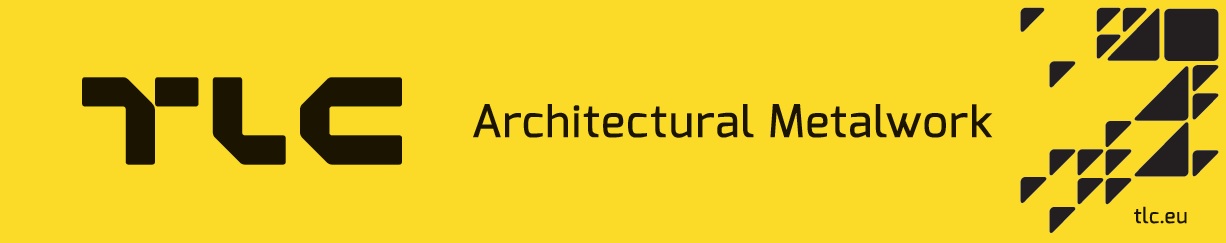 Międzynarodowa firma działającą w sektorze produkcji konstrukcji stalowych zatrudni
osobę na stanowisko:PROJECT MANAGERmiejsce pracy: Gorlice

Ogólny zakres obowiązków:
- całościowy nadzór nad prowadzonym projektem,
- planowanie, harmonogramowanie, organizacja i kontrola realizacji etapów prowadzonego projektu w kontekście jego realizacji na czas i w zaplanowanym budżecie,
- koordynacja działań osób, działów i jednostek zewnętrznych współpracujących w ramach danego projektu,
- kontakt z klientem na etapie ustaleń projektowych,Wymagania:
- wykształcenie wyższe inżynierskie
- znajomość j. angielskiego na poziomie swobodnej komunikacji
- wiedza oraz doświadczenie w prowadzeniu projektów
- znajomość branży konstrukcji stalowych, branży budowlanej będzie dodatkowym atutem,
- samodzielność i odpowiedzialność w realizowaniu powierzonych projektów,
- umiejętność analitycznego myślenia i samodzielnego działania,
- komunikatywność, operatywność iw działaniu,

Oferujemy:
- pracę w stabilnej i dynamicznie rozwijającej się firmie o silnej pozycji w branży,
- stałe zatrudnienie,
- możliwość ciągłego rozwoju i podnoszenia kwalifikacji,CV proszę przesyłać na adres: rekrutacja@tlc.euKontakt telefoniczny: 18 53 44 799Prosimy o dopisanie w CV następującej klauzuli: "Wyrażam zgodę na przetwarzanie moich danych osobowych zawartych w ofercie pracy dla potrzeb procesu rekrutacji zgodnie z ustawą z dnia 29.08.1997r.Dz.U.z 2002 r., Nr 101, poz. 926 ze zm.